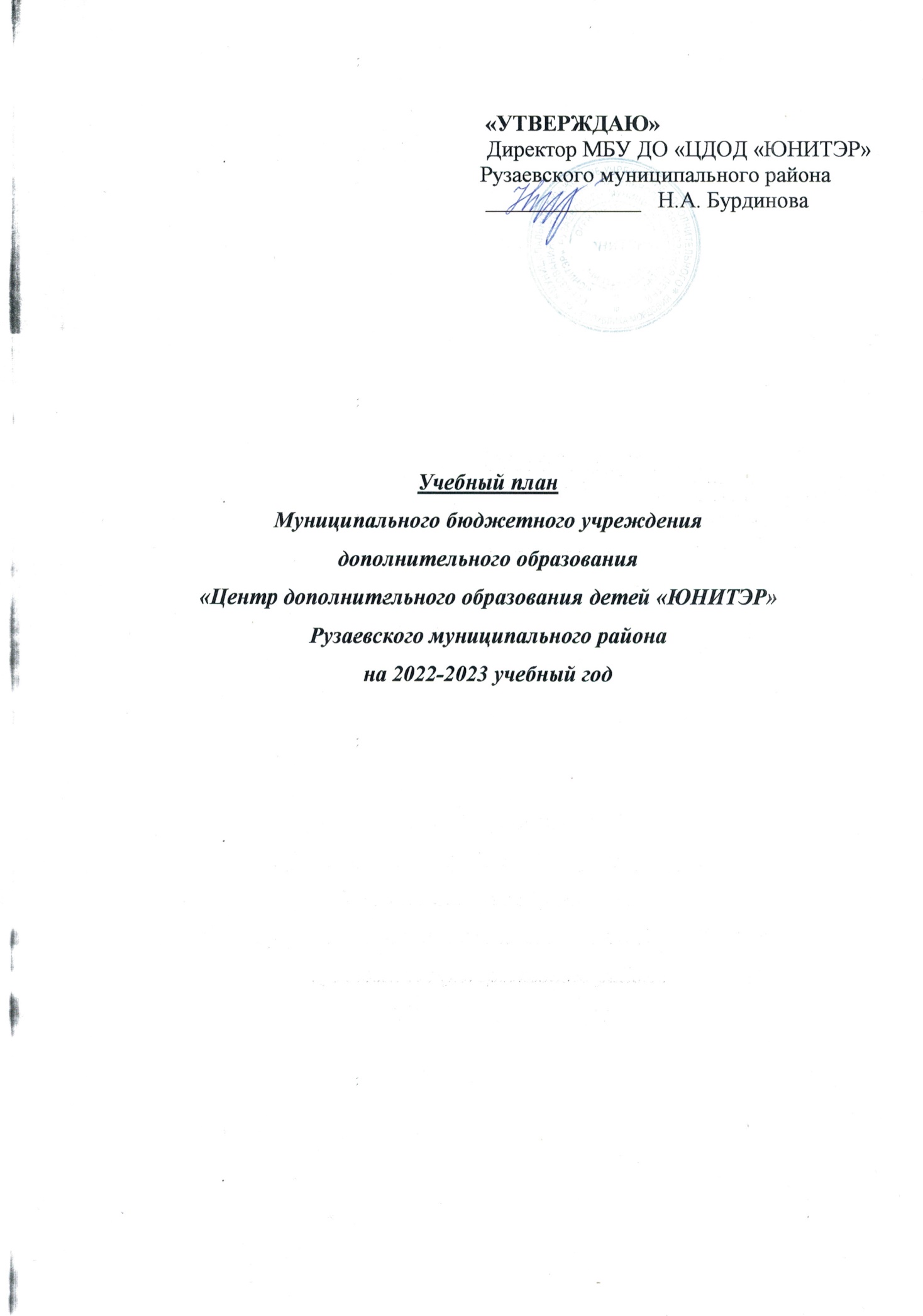 Пояснительная записка к учебному плануМБУ ДО «ЦДОД «ЮНИТЭР» Рузаевского муниципального района на  2022-2023 учебный год   Учебный план – управленческая модель содержания образования, включающий образовательный объём в рамках реализации дополнительных общеобразовательных программ (дополнительных общеразвивающих программ).        Учебный план МБУ ДО «ЦДОД «ЮНИТЭР» Рузаевского муниципального района составлен  на основе следующих документов:Нормативно-правовые акты Федерального уровня:-   Федеральный закон Росийской Федерации от 29.12.2012 №273 – ФЗ (ред. От 25.12.2018) «Об образовании в Российской Федерации»;- Концепция развития дополнительного образования детей до 2030 года (Распоряжение Правительства РФ от 31 марта 2022 г. №678-р);-   Постановление Главного государственного санитарного врача Российской Федерации от 28.09.2020 г. №28 г. Москва "Об утверждении СанПиН 2.4.3648-20 "Санитарно-эпидемиологические требования к организациям воспитания и обучения, отдыха и оздоровления детей и молодежи"Нормативно-правовые акты образовательного учреждения:-    Устав МБУ ДО «ЦДОД «ЮНИТЭР» Рузаевского муниципального района.Учебный план нацелен  на:-  реализацию общественно-значимых вопросов  воспитания; -   развитие и совершенствование работы военно-патриотических и технических клубов;- создание условий для неформального объединения детей и подростков по интересам и   развитие их личности; - реализацию программ дополнительного образования различных направленностей;- допрофессиональную подготовку детей и подростков, проявление у них профессионального самоопределения, профессионального интереса.        Центр дополнительного образования детей «ЮНИТЭР», развиваясь как  составная часть системы непрерывного общего и дополнительного образования Рузаевского муниципального района, организует свою деятельность в двух направлениях: учебно-воспитательная и организация массовых мероприятий.       Учебно-воспитательная деятельность осуществляется путём реализации образовательных программ  следующих направленностей: - художественной;- естественнонаучной;- туристско-краеведческой;- технической;- социально-гуманитарной.        Направление организации массовых мероприятий, содержание которого соответствует цели учреждения, способствует вовлечению детей и подростков в активную, познавательную деятельность, направленную на формирование общей культуры, развитию творческих способностей детей и  подростков, оказание социальной поддержки в профессиональном и личностном самоопределении, адаптации их к жизни в обществе.         Учебный план охватывает следующий круг нормативов: недельное количество часов на реализацию программ по каждому виду образовательной деятельности (включая индивидуальные занятия), количество групп по годам обучения, количество часов в год на реализацию дополнительной общеобразовательной программы (дополнительной общеразвивающей программы). Профиль творческих объединенийНазвание учебных дисциплин, предметов, модулейКол-во группКол-во часов в неделюКол-во часов в год Туристско-краеведческий«Золотой компас»2272Туристско-краеведческий«Краеведение»10272Туристско-краеведческий«Музейное дело»6272Туристско-краеведческий«Растительный и животный мир Мордовии»2272Туристско-краеведческий«Дистанция»5272Туристско-краеведческий«Мой край»2272Туристско-краеведческий    ИТОГО:2712432Социально-гуманитарный«Дорожная азбука»7272Социально-гуманитарный«Патриоты Родины»4272Социально-гуманитарный«Интеллектуальные игры»8272Социально-гуманитарный«Растим патриотов России»5272Социально-гуманитарный«Счастливый английский» 6272Социально-гуманитарный «Азбука здоровья» 7272Социально-гуманитарный«Я – патриот России»3272Социально-гуманитарный«Юные друзья пожарных» 3272Социально-гуманитарный«С чего начинается Родина» 4272Социально-гуманитарный«Дорога без опасности» 2272Социально-гуманитарный«Журналистика» 2272Социально-гуманитарный«Юные пожарные» 4272Социально-гуманитарный«Мир профессий» 9272Социально-гуманитарный«Марафон для интеллектуалов» 7272Социально-гуманитарный«Школьная активность» 7272Социально-гуманитарный«Познай себя» 3272Социально-гуманитарный«Школа безопасности»4272Социально-гуманитарный «Клуб английского языка»2272Социально-гуманитарный«Удивительный мир интеллектуальных игр»3272Социально-гуманитарный «Растем здоровыми»1 г.о. – 1 гр.2 г.о.- 1 гр.46144216Социально-гуманитарный«Занимательный английский»1 г.о. – 2 гр.2 г.о. – 3 гр.46144216Социально-гуманитарный«Английский с увлечением»14144Социально-гуманитарный«Говорим по-английски»2 г.о. – 3 гр.6216Социально-гуманитарный«Школа раннего развития «Непоседы»34144Социально-гуманитарный«АБВГДейка»84144                                  ИТОГО:                                  ИТОГО:112762736Технический«НТМ»6272Технический «Информационное моделирование» 1272Технический«Самоделкин» 6272Технический«Создание Сайтов и WEB дизайн» 3272Технический «Конструирование и оригами»2272Технический«Компьютерная графика для начинающих»2272Технический«Юный программист»4272Технический«Робототехника»1272Технический«WEB программирование на языке HTML и CSS»1272Технический«Лаборатория Робототехники»1 г.о. – 1 гр.2 г.о. – 1 гр.46144216                                           ИТОГО:                                           ИТОГО:28191008Естественнонаучный «Юный эколог» 4272Естественнонаучный«От природы к творчеству» 3272Естественнонаучный«Эколог-исследователь» 2272Естественнонаучный«Экологическая безопасность» 3272Естественнонаучный«В мире природы» 7272Естественнонаучный  «Удивительное  рядом» 5272Естественнонаучный«Умники и умницы» 18272Естественнонаучный«Загадочная планета» 4272Естественнонаучный «Проектная деятельность»5272Естественнонаучный «Экоследопыты» 5272Естественнонаучный«Экотворчество»1 г.о. – 3 гр.2 г.о. – 1 гр.46144216Естественнонаучный«Тайны голубой планеты»1 г.о. – 1 гр.2 г.о. – 1 гр.46144216Естественнонаучный «Ботаника и зоология» 5272               ИТОГО:               ИТОГО:67421656Художественный«Цветной ветер» 4272Художественный  «Юные мастера» 3272Художественный «Искусство сценического слова»6272Художественный «Волшебные краски» 5272Художественный«Выразительное чтение» 8272Художественный«Творческий сундучок» 6272Художественный «Дизайн одежды» 5272Художественный«Литературный салон» 4272Художественный «Я рисую мир» 1272Художественный«Калейдоскоп творчества» 4272Художественный «Мир фантазий» 1 г.о. – 3 гр.2 г.о. – 1 гр.46144216Художественный«Умелые руки» 1 г.о. – 2 гр.2 г.о. – 3 гр.46144216Художественный«Хореография» 2 г.о.- 4 гр.4144Художественный«Радуга творчества»1 г.о. – 1 гр.4144Художественный «Творческая мастерская» 1 г.о. – 3 гр.2 г.о. – 1 гр46144216Художественный«Батик»1 г.о. – 1 гр.2 г.о. – 1 гр.46144216Художественный«Хоровое пение и вокал»1 г.о. – 5 гр.2 г.о. – 4 гр46144216                         ИТОГО:                         ИТОГО:75782808                                            ВСЕГО:                                            ВСЕГО:3092278640